มาตรการสงเสริมคุณธรรมและความโปรงใส ประจําปีงบประมาณ พ.ศ. 2566ของสถานีตํารวจภูธรเมืองอุตรดิตถ์
ตามที่ สํานักงานคณะกรรมการป้องกันและปราบปรามการทุจริตแหงชาติได้ร่วมกับสํานักงานตํารวจแห่งชาติ  ในการขยายการประเมินคุณธรรมและความโปร่งใส    ในการดําเนินงานของหน่วยงานภาครัฐ (Integrity and Transparency Assessment : ITA) ลงสู่ “สถานีตํารวจทั่วประเทศ” ในปีงบประมาณ พ.ศ.2566 ในฐานะหน่วยงานในสังกัดของกองบัญชาการตํารวจภูธรภาค 6   สํานักงานตํารวจแห่งชาติ   ซึ่งมีภารกิจในการบริการประชาชนในเขตพื้นที่ เพื่อสะทอนให้เห็นถึงบทบาทและความสําคัญ  ของการบริหารราชการ  ของสถานีตํารวจและเกิดกลไกการมีส่วนรวม และการป้องกันการทุจริตในการบริหารราชการในเขตพื้นที่รับผิดชอบของสถานีตํารวจทั่วประเทศ ควบคู่ไปกับการประเมินคุณธรรม และความโปร่งใส  ในการดําเนินงาน  ของหน่วยงานภาครัฐ (Integrity and Transparency Assessment: ITA) ของสถานีตํารวจภูธรเมืองอุตรดิตถ์ จึงมีความจําเป็นอยางยิ่งที่จะต้องมีการพัฒนา ระบบการบริหารราชการ การให้บริการ ให้มีคุณธรรม และความโปร่งใส
สถานีตํารวจภูธรเมืองอุตรดิตถ์ ได้ดําเนินการเตรียมความพร้อมรับการประเมินคุณธรรมและความโปร่งใสในการดําเนินงานของหน่วยงานภาครัฐ (Integrity and Transparency Assessment : ITA) ของสถานีตํารวจประจําปีงบประมาณ พ.ศ.2566 รายละเอียดดังนี้
             	1. การชี้แจงและให้ข้อมูลเกี่ยวกับการประเมินคุณธรรมและความโปร่งใส ในการดําเนินงานของ หน่วยงานภาครัฐ (Integrity and Transparency Assessment: ITA) ของสถานีตํารวจภูธรเมืองอุตรดิตถ์ประจําปีงบประมาณ พ.ศ.2566 แก่เจ้าหน้าที่ตํารวจ                      2. เพื่อให้การดําเนินงานการประเมินคุณธรรมและความโปร่งใสในการดําเนินงานเป็นไปด้วยความ เรียบร้อยบรรลุเป้าหมายที่กําหนดไวจึงแต่งตั้งคณะกรรมการดําเนินการในการขับเคลื่อนและกํากับติดตามการ ประเมินคุณธรรมและความโปร่งใสในการดําเนินงานของหน่วยงานภาครัฐ (Integrity and Transparency Assessment : ITA) ของสถานีตํารวจ ตาม คําสั่ง สถานีตํารวจภูธรเมืองอุตรดิตถ์ ที่  86/2566  ลงวันที่  27 กุมภาพันธ์  2566  เรื่อง แต่งตั้งคณะกรรมการ ดําเนินการในการขับเคลื่อนและกํากับติดตามการประเมินคุณธรรมและความโปร่งใสในการดําเนินงานของ หน่วยงานภาครัฐ (Integrity and Transparency Assessment : ITA) ของสถานีตํารวจภูธรเมืองอุตรดิตถ์ คําสั่งสถานีตํารวจภูธรเมืองอุตรดิตถ์ที่ 86 / 2566เรื่อง แต่งตั้งคณะกรรมการดําเนินการในการขับเคลื่อนและกํากับติดตามการประเมินคุณธรรมและความโปร่งใสในการดําเนินงานของหน่วยงานภาครัฐ(Integrity and Transparency Assessment : ITA) ของสถานีตำรวจภูธรเมืองอุตรดิตถ์…………………………………….ตามที่ประธานกรรมการป้องกันและปราบปรามการทุจริตแห่งชาติมอบหมายให้สำนักประเมินคุณธรรมและความโปร่งใส ศึกษาแนวทางและหารือกับสํานักงานตํารวจแห่งชาติในการขยายการประเมินคุณธรรมและความโปร่งใส ในการดําเนินงานของหน่วยงานภาครัฐ (Integrity and Transparency Assessment : ITA) ลงสู่ “สถานีตํารวจ” เพื่อให้เกิดกลไกการมีส่วนร่วม และเกิดการป้องกันการทุจริตอย่างเป็นรูปธรรม ที่ชัดเจน ทั้งนี้สํานักงานตํารวจแห่งชาติได้เห็นชอบและรับดําเนินการตามที่สํานักงานคณะกรรมการป้องกันและปราบปรามการทุจริตแห่งชาติเสนอ โดยผู้บัญชาการตํารวจแห่งชาติได้มอบหมายให้กองบัญชาการตํารวจภูธรภาค 6 กําหนดผู้ที่รับผิดชอบที่ชัดเจน ในการเป็นศูนย์กลางในการประสานงานสถานีตํารวจ รวมถึงส่งเสริมและกํากับติดตามอย่างต่อเนื่อง รวมทั้งมอบหมายให้ผู้กํากับการสถานีตํารวจรับนโยบายในการขับเคลื่อนการประเมินคุณธรรมและความโปร่งใส ในการดําเนินงานของหน่วยงานภาครัฐ (Integrity and Transparency Assessment : ITA) ของ สถานีตํารวจ และให้มีการกําหนดผู้รับผิดชอบการประเมินที่ชัดเจน ทั้งในด้านของ กระบวนการประเมิน และกระบวนการพัฒนาคุณภาพการให้บริการประชาชน นั้นเพื่อให้การดําเนินงานการประเมินคุณธรรมและความโปร่งใสในการดําเนินงานเป็นไปด้วยความเรียบร้อยบรรลุเป้าหมายที่กําหนดไว้  จึงแต่งตั้งคณะกรรมการดําเนินการในการขับเคลื่อนและกํากับติดตามการประเมินคุณธรรมและความโปร่งใส ในการดําเนินงานของหน่วยงานภาครัฐ (Integrity and Transparency Assessment : ITA) ของสถานีตํารวจภูธรเมืองอุตรดิตถ์ดังนี้1. ผู้กํากับการสถานีตํารวจภูธรเมืองอุตรดิตถ์			เป็นประธานกรรมการ2. รองผู้กํากับการป้องกันปราบปรามสถานีตํารวจภูธรเมืองอุตรดิตถ์	เป็นกรรมการ3. รองผู้กำกับการจราจรสถานีตำรวจภูธรเมืองอุตรดิตถ์		เป็นกรรมการ4. รองผู้กํากับการสืบสวนสถานีตํารวจภูธรเมืองอุตรดิตถ์		เป็นกรรมการ5. รองผู้กํากับการสอบสวนสถานีตํารวจภูธรเมืองอุตรดิตถ์		เป็นกรรมการ6. สารวัตรอํานวยการสถานีตํารวจภูธรเมืองอุตรดิตถ์		เป็นเลขานุการ        		มีหน้าที่ความรับผิดชอบ ดังนี้-วางกรอบแนวทางการดําเนินงานการประเมินคุณธรรมและความโปร่งใสในการดําเนินงานของ หน่วยงานภาครัฐ (Integrity and Transparency Assessment : ITA) ของสถานีตํารวจ ประจําปีงบประมาณ 2566- กํากับดูแลตรวจสอบและติดตามการประเมินให้เป็นไปตามกรอบการประเมินตามระยะเวลาที่กําหนดและเป็นไปตามหลักการทางวิชาการได้อย่างเป็นมาตรฐานเดียวกัน										 	/-ผลักดันให้...- 2 -- ผลักดันให้สถานีตํารวจภูธรเมืองอุตรดิตถ์ปรับปรุงแก้ไขหน่วยงาน  หรือการจัดกิจกรรมต่าง ๆเพื่อส่งเสริม ให้เกิดคุณธรรม มีความโปร่งใสและป้องกันการทุจริตในทุกสายงาน- มอบหมายเจ้าหน้าที่ของสถานีตํารวจภูธรเมืองอุตรดิตถ์ทําหน้าที่ดําเนินการ และขั้นตอนต่าง ๆ ตามที่กําหนด- สารวัตรอํานวยการสถานีตํารวจภูธรเมืองอุตรดิตถ์ รวบรวมผลการปฏิบัติพร้อมภาพถ่ายรายงานให้ผู้กํากับการสถานีตํารวจภูธรเมืองอุตรดิตถ์ ทราบตามกําหนดทั้งนี้  ตั้งแต่บัดนี้เป็นต้นไปจนเสร็จสิ้นภารกิจสั่ง ณ วันที่  27  กุมภาพันธ์ พุทธศักราช ๒๕๖6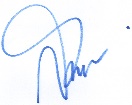     พันตํารวจเอก                                                                  ( สมเกษม  จารักษ์ )                                                    ผู้กํากับการสถานีตํารวจภูธรเมืองอุตรดิตถ์2. การศึกษาและวิเคราะห์กรอบการประเมิน และประเด็นที่สถานีตํารวจภูธรเมืองอุตรดิตถ์ ต้องปรับปรุงและพัฒนาโดยเร่งดวนสถานีตํารวจภูธรเมืองอุตรดิตถ์ ได้ดําเนินการศึกษาและวิเคราะห์กรอบการประเมิน และประเด็นที่ต้องปรับปรุงและพัฒนาโดยเร่งดวน ในการเตรียมความพร้อมรับการประเมินคุณธรรมและความ โปร่งใส ในการดําเนินงานของหน่วยงานภาครัฐ (Integrity and Transparency Assessment : ITA) ของสถานีตํารวจ ประจําปีงบประมาณ พ.ศ.2566 รายละเอียดดังนี้        พันตํารวจเอก ( สมเกษม จารักษ์ )                                                                                                      ผูกํากับการสถานีตํารวจภูธรเมืองอุตรดิตถ์3.1 ประชุมแต่งตั้งคณะกรรมการดําเนินการในการขับเคลื่อนและกํากับติดตามการประเมินคุณธรรมและความโปรงใสในการดําเนินงานของหนวยงานภาครัฐ(Integrity and Transparency Assessment : ITA) ของสถานีตํารวจภูธรเมืองอุตรดิตถ์ เมื่อวันที่ 27 กุมภาพันธ์ 256๖ ณ หองประชุม ศปก. สถานีตํารวจภูธรเมืองอุตรดิตถ์รูปถายการประชุมแต่งตั้งคณะกรรมการดําเนินการในการขับเคลื่อนและกํากับติดตามการประเมินคุณธรรมและความโปรงใสในการดําเนินงานของหนวยงานภาครัฐ(Integrity & Transparency Assessment : ITA) ของสถานีตํารวจภูธรเมืองอุตรดิตถ์ครั้งที่ 1 /256๖เมื่อวันที่ 27 กุมภาพันธ์ 2566 เวลา 11.00 น.ณ หองประชุม ศูนย์ปฏิบัติการสถานีตํารวจภูธรเมืองอุตรดิตถ์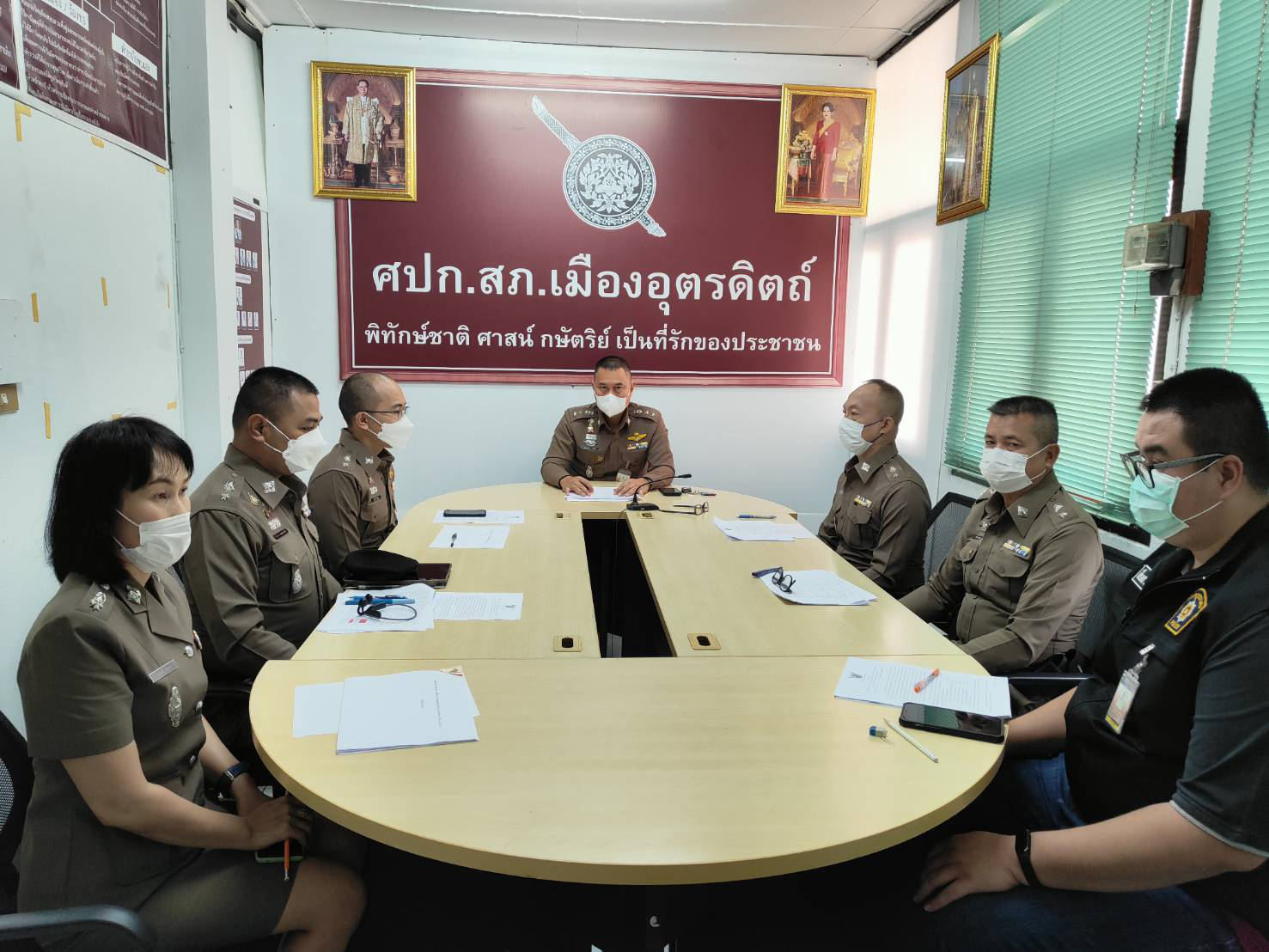 รายงานการประชุมคณะกรรมการดําเนินการในการขับเคลื่อนและกํากับติดตามการประเมินคุณธรรมและความโปรงใสในการดําเนินงานของหนวยงานภาครัฐ(Integrity & Transparency Assessment : ITA) ของสถานีตํารวจภูธรเมืองอุตรดิตถ์ครั้งที่ 1 /256๖เมื่อวันที่ 27 กุมภาพันธ์ 256๖ เวลา 11.00 น.ณ หองประชุม ศูนย์ปฏิบัติการสถานีตํารวจภูธรเมืองอุตรดิตถ์------------------------------ผูเขารวมประชุม1. พ.ต.อ.สมเกษม จารักษ์       ผูกํากับการ สถานีตํารวจภูธรเมืองอุตรดิตถ์ 		ประธาน2. พ.ต.ท.อำนาจ รอดดอนไพร   รองผูกํากับการปองกันปราบปรามสถานีตํารวจภูธรเมืองอุตรดิตถ์ 3. พ.ต.ท.สุชาติ ขวัญใจ          รองผูกํากับการจราจร สถานีตํารวจภูธรเมืองอุตรดิตถ์ 4. พ.ต.ท.เอกพงศ์ ปริษาวงค์    รองผูกํากับการสืบสวน สถานีตํารวจภูธรเมืองอุตรดิตถ์ 5. พ.ต.ท.พรวน คร้ามสมอ       รองผูกํากับการสอบสวน สถานีตํารวจภูธรเมืองอุตรดิตถ์6. พ.ต.ท.สันติชัย   อินเรือน      รองผู้กํากับการสอบสวน สถานีตํารวจภูธรเมืองอุตรดิตถ์7. พ.ต.ต.หญิง เยาวนี ชนบท     สารวัตรอํานวยการ สถานีตํารวจภูธรเมืองอุตรดิตถ์ ผูไมมาประชุม -เริ่มประชุมเวลา 11.00 น.ประธานกลาวเปดประชุม และดําเนินการตามระเบียบวาระการประชุมดังตอไปนี้วาระที่ 1   เรื่องที่ประธานแจงใหที่ประชุมทราบ               ตามที่ประธานกรรมการปองกันและปราบปรามการทุจริตแหงชาติมอบหมายใหสํานักประเมิน คุณธรรมและความโปรงใส ศึกษาแนวทางและหารือกับสํานักงานตํารวจแหงชาติ ในการขยายการประเมิน คุณธรรมและความโปรงใส ในการดําเนินงานของหนวยงานภาครัฐ (Integrity and Transparency Assessment : ITA) ลงสู “สถานีตํารวจภูธรเมืองอุตรดติถ์” เพื่อใหเกิดกลไกการมีสวนรวมและเกิดการปองกันการทุจริต ในเชิงพื้นที่จังหวัดอุตรดิตถ์ อยางเปนรูปธรรมที่ชัดเจน ทั้งนี้ สํานักงานตํารวจแหงชาติ ไดเห็นชอบและรับดําเนินการตามที่ สํานักงานคณะกรรมการปองกันและปราบปรามการทุจริตแหงชาติเสนอ โดย ผูบัญชาการตํารวจแหงชาติ ไดมอบหมายใหกองบัญชาการตํารวจภูธรภาค ๖ กําหนดผูที่รับผิดชอบที่ชัดเจน ในการเปนศูนยกลางในการประสานงานสถานีตํารวจภูธร รวมถึงสงเสริมและกํากับติดตามอยางตอเนื่อง รวมทั้งมอบหมายใหผูกํากับการสถานีตํารวจภูธรทั้ง 9 จังหวัด รับนโยบายในการขับเคลื่อนการประเมินคุณธรรมและความโปรงใสในการดําเนินงาน ของหนวยงานภาครัฐ (Integrity and Transparency Assessment : ITA) ของสถานีตํารวจภูธร และใหมีการกําหนดผูรับผิดชอบการประเมินที่ชัดเจนทั้งในดานของกระบวนการประเมินและกระบวนการพัฒนาคุณภาพการใหบริการประชาชนมติที่ประชุม     รับทราบวาระที่ 2  เรื่องรับรองรายงานการประชุมครั้งที่ผ่านมา             ไมมีวาระที่ 3  เรื่องสืบเนื่อง (ถามี)             ไมมี                                                                                                                     /                        /วาระที่ 4…- 2 -วาระที่ 4  เรื่องเพื่อทราบ              แตงตั้งคณะกรรมการดําเนินการในการขับเคลื่อนและกํากับติดตามการประเมินคุณธรรมและความโปรงใสในการดําเนินงานของหนวยงานภาครัฐ (Integrity & Transparency Assessment : ITA)ของสถานีตํารวจภูธรเมืองอุตรดิตถ์ มติที่ประชุม   รับทราบวาระที่ 5   เรื่องเพื่อพิจารณา    - วางกรอบแนวทางการดําเนินงานการประเมินคุณธรรมและความโปร่งใสในการดําเนินงานของ หน่วยงานภาครัฐ (Integrity and Transparency Assessment : ITA) ของสถานีตํารวจ ประจําปีงบประมาณ 2566              - กํากับดูแลตรวจสอบและติดตามการประเมินให้เป็นไปตามกรอบการประเมินตามระยะเวลาที่กําหนดและเป็นไปตามหลักการทางวิชาการได้อย่างเป็นมาตรฐานเดียวกัน              - ผลักดันให้สถานีตํารวจภูธรเมืองอุตรดิตถ์ปรับปรุงแก้ไขหน่วยงาน  หรือการจัดกิจกรรมต่าง ๆเพื่อส่งเสริม ให้เกิดคุณธรรม มีความโปร่งใสและป้องกันการทุจริตในทุกสายงาน              - มอบหมายเจ้าหน้าที่ของสถานีตํารวจภูธรเมืองอุตรดิตถ์ทําหน้าที่ดําเนินการ และขั้นตอนต่าง ๆ ตามที่กําหนดมติที่ประชุม   เห็นชอบวาระที่ 6  เรื่องอื่น ๆ (ถามี)              ไมมีเลิกประชุมเวลา 12.00 น.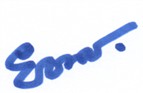                                              พ.ต.ต.หญิง                                                            ผูจดรายงานการประชุม                                                                                                                                     ( เยาวนี ชนบท )                                                         สว.อก.สภ.เมืองอุตรดิตถ์                                                   พ.ต.อ.                                                                                       ผู้ตรวจรายงานการประชุม                                                             ( สมเกษม จารักษ์ )                                                           ผกก.สภ.เมืองอุตรดิตถ์3.2 คณะกรรมการดําเนินการในการขับเคลื่อนและกํากับติดตามการประเมินคุณธรรมและความโปรงใสในการดําเนินงานของหนวยงานภาครัฐ(Integrity & Transparency Assessment : ITA) ของสถานีตํารวจภูธรเมืองอุตรดิตถ์กําหนด ปฏิทินกิจกรรม การเปดเผยขอมูลสาธารณะ(Open Data Integrity and TransparencyAssessment: OIT) ของสถานีตํารวจภูธรภูธรเมืองอุตรดิตถ์ ประจําปงบประมาณ พ.ศ.256๖ กําหนดผูรับผิดชอบ และเวลาดําเนินการแตละหัวข้อปฏิทินกิจกรรม การเปดเผยขอมูลสาธารณะ(Open Data Integrity and Transparency Assessment: OIT)ของสถานีตํารวจภูธรเมืองอุตรดิตถ์ ประจําปงบประมาณ พ.ศ.256๖พันตํารวจเอก     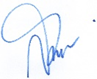                                                                                           ( สมเกษม จารักษ์ )                                                                             ผู้กํากับการสถานีตํารวจภูธรเมืองอุตรดิตถ์มาตรการ/กิจกรรมขั้นตอนหรือวิธีการผู้รับผิดชอบระยะเวลาดําเนินการการกํากับ/ติดตามผล1) การปฏิบัติหน้าที่1. การจัดทําแผนยุทธศาสตร์สถานีตํารวจภูธรเมืองอุตรดิตถ์ เพื่อใหเจ้าหน้าที่ตํารวจในสังกัดได้ทราบทิศทางและกรอบแนวทางในการปฏิบัติหนาที่ โดยตั้งคณะทํางานจัดทํายุทธศาสตรสถานีตํารวจเมืองอุตรดิตถ์มีผู้กํากับการ เป็นหัวหน้าคณะทํางานรองผู้กํากับการ(หัวหน้างาน) ทุกสายงาน เป็นคณะทํางาน รวบรวมวิเคราะห์และจัดทําแผนให้สอดคล้องกับยุทธศาสตรสํานักงานตํารวจแห่งชาติ2. งานยุทธศาสตร์ประกาศแผนและเผยแพร่ให้ข้าราชการตํารวจ ในสังกัดรับทราบ3.ผู้กํากับการประเมิน และติดตามผล1.คณะทํางานยุทธศาสตร์สถานีตํารวจภูธรเมืออุตรดิตถ์2 เจ้าหน้าที่งานยุทธศาสตร์ปีงบประมาณ 2566รายงานความคืบหน้าต่อ ผู้กำกับการสถานีตำรวจภูธรเมืองอุตรดิตถ์ ทุก 3 เดือน2.  การจัดทํารายงานแผนการดําเนินงานประจําปี 2566 วิเคราะห์และนําผลการดําเนินการ ปัญหาอุปสรรค ตลอดจนข้อเสนอแนะ มาปรับปรุงและจัดทําแผนปฏิบัติราชการประจําปี 2566 โดยกําหนดโครงการกิจกรรม หรือการดําเนินงาน ให้สอดคล้องกับยุทธศาสตร์สถานีตํารวจภูธรเมืองอุตรดิตถ์ ตลอดจนมีการกํากับติดตามการดําเนินการความคืบหน้าของโครงการหรือกิจกรรม- งานยุทธศาสตร์ รวบรวม ประกาศให้ทราบโดยทั่วกัน1. ผู้กำกับการ2. รองผู้กำกับการ (ทุกสายงาน)3. สารวัตร (ทุกสายงาน)4. เจ้าหน้าที่งานยุทธศาสตร์ปีงบประมาณ 2566 ให้ รองผู้กำกับการ (ทุกสายงาน) กํากับ ติดตามดูแลการดําเนินการในสายงานตนเองให้เป็นไปตามแผนปฏิบัติราชการแล้วรายงานความคืบหน้าต่อผู้กำกับการสถานีตำรวจภูธรเมืองอุตรดิตถ์ ทุก 3 เดือน3.รวบรวมระเบียบคําสั่ง ข้อกฎหมายที่เกี่ยวข้องกับการปฏิบัติงาน เผยแพร่ประชาสัมพันธ์ ให้ข้าราชการตํารวจในสังกัดยึดเป็นแนวทางในการปฏิบัติหน้าที่1. รองผู้กำกับการ (ทุกสายงาน)2. สารวัตร (ทุกสายงาน)3. เจ้าหน้าที่ธุรการ(ทุกสายงาน)ปีงบประมาณ 2566รายงานความคืบหน้า ต่อผู้กำกับการสถานีตำรวจภูธรเมืองอุตรดิตถ์ ทุก 3 เดือน หรือเมื่อมีการเพิ่มเติมหรือเปลี่ยนแปลง4.การจัดทํา รวบรวม คู่มือฏิบัติงานให้แก่เจ้าหน้าที่แต่ละสายงาน แสดงขั้นตอนและระยะเวลาที่กําหนดไว้อย่างเคร่งครัด และเผยแพร่ ในรูปแบบ พันธสัญญา แก่ประชาชนผู้มาติดต่อราชการ ในสถานที่เห็นได้ เด่นชัด 4.1 หัวหน้าแต่ละสายงาน รวบรวมข้อมูล เสนอผู้กํากับการ อนุมัติสั่งการ 4.2 งานธุรการแต่ละสายงานรวบรวมสรุปผล จัดทําประกาศหรือคําสั่ง 4.3. ผกก. ประเมินและติดตามผล1. รองผู้กำกับการ (ทุกสายงาน)2. สารวัตร (ทุกสายงาน)3. เจ้าหน้าที่ธุรการ(ทุกสายงาน)ปีงบประมาณ 2566รายงานความคืบหน้า ต่อผู้กำกับการสถานีตำรวจภูธรเมืองอุตรดิตถื ทุก 3 เดือน หรือเมื่อมีการเพิ่มเติมหรือเปลี่ยนแปลง5 . การฝืกอบรมปฏิบัติงานแก่เจ้าหน้าที่ ให้มีความสามารถ และมีความรับผิดชอบต่องานในหน้าที่ที่รับผิดชอบ ในฐานะเจ้าหน้าที่ของรัฐอย่างมีคุณธรรม   - การฝืกประจําสัปดาห์   - การฝึกอบรมอื่นๆในลักษณะเพิ่มความสามารถ   - การอบรมในลักษณะปลูกฝังคุณธรรมในการปฏิบัติหน้าท่ี   - การซ้อมแผนเผชิญเหตุ   5.1 หัวหน้าแต่ละสายงาน กําหนดกิจกรรมเสนอ ผู้กำกับการ อนุมัติสั่งการ   5.2 งานธุรการแต่ละสายงานรวบรวมผลการเนินการ รายงานเสนอผู้บังคับบัญชา3. ผกก. ประเมิน และติดตามผล1. รองผู้กำกับการ (ทุกสายงาน)2. สารวัตร (ทุกสายงาน)3. เจ้าหน้าที่ธุรการ(ทุกสายงาน)ปีงบประมาณ 2566รายงานความคืบหน้า ต่อผู้กำกับการสถานีตำรวจภูธรเมือง ทุก 3 เดือน หรือเมื่อเสร็จสิ้นภารกิจ6. รณรงค์ ให้ความรู้สร้างธรรมภิบาลคุณธรรมในการปฏิบัติหน้าที่ และ สร้างความตระหนักถึงการงดให้งดรับสื่งตอบแทน จากการปฏิบัติหน้าที่ หรือละเว้นปฏิบัติหน้าที่1. ผู้กำกับการ1. รองผู้กำกับการ (ทุกสายงาน)2. สารวัตรอำนวยการ3. เจ้าหน้าที่ทะเบียนพลและวินัยปีงบประมาณ 2566รายงานความคืบหน้าต่อผู้กำกับการสถานีตำรวจภูธรเมืองอุตรดิตถ์ ทุก 3 เดือน2) การใช้งบประมาณ1. การจัดทําแผนการใช้จ่ายงบประมาณประจําปี มีการกํากับติดตามการใช้จ่ายงบประมาณ และรายงานผลการใช้จ่ายงบประมาณโดยเผยแพร่ข้อมูลอย่างโปร่งใสคุ้มค่า เป็นไปตามวัตถุประสงค์ และไม่เอื้อประโยชน์แก่ตนเองหรือพวกพ้อง1. สารวัตรอำนวยการ2. เจ้าหน้าที่งบประมาณและการเงินปีงบประมาณ 2566ให้ สารวัตรอำนวยการ กํากับติดตามการใช้จ่ายงบประมาณ และรายงานผลการใช้จ่ายงบประมาณ ต่อผู้กำการสถานีตำรวจภูธรเมืองอุตรดิตถ์ทุกเดือน2. กําหนดมาตรการควบคุมการเบิกจ่ายเงินของบุคลากรภายในเรื่องต่างๆ เช่น ค่าทํางานล่วงเวลา ค่าวัสดุอุปกรณ์ หรือค่าเดินทาง ฯลฯ1. สารวัตรอำนวยการ2. เจ้าหน้าที่งบประมาณและการเงินปีงบประมาณ 2566รายงานผลการเบิกจ่ายดังกล่าว ต่อผู้กำกับการสถานีตำรวจภูธเมืองอุตรดิตถ์ ทุกเดือน3.การจัดทําแผนการจัดซื้อจัดจ้างหรือแผนการจัดหาพัสดุ มีการกํากับติดตาม สรุปผลการดำเนินการกําหนดมาตรการควบคุม และเผยแพร่1. สารวัตรอำนวยการ2. เจ้าหน้าที่ส่งกำลังบำรุงปีงบประมาณ 2566สรุปผลการดําเนินการรายงานต่อผู้กํากับการสถานีตํารวจเมืองอุตรดิตถ์ ทุกเดือนและรวบรวมผลเมื่อครบปีงบประมาณ4.เผยแพร่ข้อมูล เปิดโอกาสให้บุคลากรภายในมีสวนร่วมในการตรวจสอบการใช้จ่ายงบประมาณของหน่วยงานตนเองได้อย่างโปร่งใส1. สารวัตรอำนวยการ2. เจ้าหน้าที่งบประมาณและการเงิน3. เจ้าหน้าที่ส่งกำลังบำรุงปีงบประมาณ 2566สรุปผลการดําเนินการรายงานต่อผู้กํากับการสถานีตํารวจเมืองอุตรดิตถ์ ทุกเดือน3) การใช้อํานาจ1.ประกาศนโยบายการบริหารกําลังพลสถานีตํารวนภูธรเมืองอุตรดิตถ์ ให้ข้าราชการในสังกัดได้ทราบโดยทั่วกันถึง
 (1)นโยบายดานการบริหารกําลังพล ได้แก่ การมอบหมายหน้าท่ีการโยกย้าย การประเมินผล การพิจารณาความดีความชอบ (2)นโยบายด้านการพัฒนากําลังพล ได้แก การริเริ่มแนวทางการพัฒนากําลังในแต่ละสายงาน1.สารวัตรอํานวยการ2.เจ้าหน้าที่ทะเบียนพลและวินัยปีงบประมาณ 2566สรุปผลการดําเนินการรายงานต่อผู้กํากับการสถานีตํารวจเมืองอุตรดิตถ์ ทุก 3เดือน2.รวบรวมระเบียบคําสั่งข้อฎหมายหลักเกณฑที่เกี่ยวข้องกับการบริหารและการพัฒนาทรัพยากรบุคคล เผยแพร่ประชาสัมพันธ์ ให้และยึดถือเป็นแนวทางในการปฏิบัติ1.สารวัตรอํานวยการ2.เจ้าหน้าที่ทะเบียนพลและวินัยปีงบประมาณ 2566รายงานความคืบหน้าต่อผู้กํากับการสถานีตํารวจภูธรเมืองอุตรดิตถ์เมื่อดำเนินการเสร็จสิ้นแล้ว3.กําหนดกิจกรรม การดําเนินการในทุกสายงานเพื่อขับเคลื่อนนโยบายการบริหารกําลังพลสถานีตํารวจภูธรเมืองอุตรดิตถ์ ที่วางไว้1. รองผู้กํากับการ(ทุกสายงาน)2. สารวัตรอํานวยการ 3. เจ้าหน้าที่ทะเบียนพลและวินัยปีงบประมาณ 2566สรุปผลการดําเนินการดังกล่าวต่อผู้กํากับการสถานีตํารวจภูธรเมืองอุตรดิตถ์ ทุก 3 เดือน4. กําหนดชองทางรองเรียน และมาตรการ กรณีผูบังคับบัญชาการใชอํานาจสั่งการใหผูใตบังคับบัญชาทําในธุระสวนตัวของผูบังคับบัญชาหรือทําในสิ่งที่ไมถูกตอง1. ผู้กำกับการ2. สารวัตรอํานวยการ3. เจ้าหน้าที่ทะเบียนพลและวินัยปงบประมาณ 256๖สรุปผลการดําเนินการดังกลาวตอผูกํากับการสถานีตํารวจภูธรเมืองอุตรดิตถ์ ทุก 3 เดือน4) การใชทรัพยสินของราชการจัดทําแนวทางปฏิบัติเกี่ยวกับการใชทรัพยสินของราชการที่ถูกตอง เพื่อเผยแพรใหบุคลากรภายในได้รับทราบและนําไปปฏิบัติ รวมไปถึงหนวยงานจะตองมีการกํากับดูแลและตรวจสอบการใชทรัพยสินของราชการของหนวยงาน1. ผูกํากับการ2. สารวัตรอํานวยการ3. เจาหนาที่ส่งกำลังบำรุงปงบประมาณ 256๖รายงานความคืบหนาตอผูกํากับการสถานีตํารวจภูธรเมืองอุตรดิตถ์ ทุก 3 เดือน5) การแกไขปญหาการทุจริต1. การประเมินความเสี่ยงของการดําเนินงานที่อาจกอใหเกิดการทุจริต หรือการขัดกันระหว่างผลประโยชน์ส่วนตนกับผลประโยชน์ส่วนรวม ในทุกสายงาน และกำหนดการดำเนินการเพื่อจัดการความเสี่ยงทุจริต   1.1 รองผูกํากับการ (หัวหนางาน)ประเมินความเสี่ยงการทุจริตและดําเนินการหรือกิจกรรมที่แสดงถึงการจัดการความเสี่ยงนั้น  1.2 งานทะเบียนพลและวินัย รวบรวมผลการดําเนินการ 1.3 ผูกํากับการ กํากับ ควบคุมดูแล1. รองผูกํากับการ(ทุกสายงาน)2. สารวัตรอํานวยการ3. เจ้าหน้าที่ทะเบียนพลและวินัยปงบประมาณ 256๖รายงานความคืบหนาตอผูกํากับการสถานีตํารวจภูธรเมืองอุตรดิตถ์ ทุก 3 เดือน2. จัดทําแผนงานดานการปองกันและปราบปรามการทุจริตเพื่อใหเกิดการแกไขปญหาการทุจริตไดอยางเปนรูปธรรม มีการกํากับติดตามแสดงความกาวหนาในการดําเนินการในทุกสายงาน   2.1 รองผูกํากับการ (หัวหนางาน)จัดทําแผนของแตละสายงาน   2.2 งานทะเบียนพลและวินัยรวบรวมออกแผนในภาพรวม และรวบรวมผลการดําเนินการ   2.3 ผูกํากับการกํากับ ควบคุมดูแล1. รองผูกํากับการ(ทุกสายงาน)2. สารวัตรอํานวยการ3. เจ้าหน้าที่ทะเบียนพลและวินัยปงบประมาณ 256๖รายงานความคืบหนาตอผูกํากับการสถานีตํารวจภูธรเมืองอุตรดิตถ์ ทุก 3 เดือน3. ดําเนินมาตรการหรือกิจกรรมในการเสริมสรางวัฒนธรรมองคกรใหเจาหนาที่ตํารวจในหนวยงาน มีทัศนคติ คานิยมในการปฏิบัติงานอยางซื่อสัตยสุจริต สรางความเชื่อมั่นใหบุคลากรภายใน ในการรองเรียนเมื่อพบเห็นการทุจริตภายใน   3.1 ผูกํากับการดําเนินการมาตการหรือกิจกรรม ใหแกขาราชการตํารวจในสังกัด  3.2 รองผูกํากับการ (หัวหนางาน)ดําเนินการมาตการหรือกิจกรรม ใหแกขาราชการตํารวจในสายงาน  3.3 งานทะเบียนพลและวินัยรวบรวมผลดําเนินการ1. ผู้กำกับการ2. รองผูกํากับการ(ทุกสายงาน)2. สารวัตรอํานวยการ3. เจ้าหน้าที่ทะเบียนพลและวินัยปงบประมาณ 256๖เปนตนไปรายงานความคืบหนาตอผูกํากับการสถานีตํารวจภูธรเมืองอุตรดิตถ์ ทุก 3 เดือน4. สรางกระบวนการเฝาระวังตรวจสอบการทุจริตภายในหนวยงานรวมถึงการนําผลการตรวจสอบของฝายตรวจสอบจากทั้งภายในและภายนอกหนวยงาน ไปปรับปรุงการทํางาน เพื่อปองกันการทุจริต ไดแก(1) การจัดทําแนวปฏิบัติการจัดการเรื่องรองเรียนการทุจริต แสดงคูมือแนวทางการดําเนินการตอเรื่องรองเรียน (2)จัดชองทางแจงเรื่องรองเรียนการทุจริต1. ผู้กำกับการ2. รองผูกํากับการ(ทุกสายงาน)2. สารวัตรอํานวยการ3. เจ้าหน้าที่ทะเบียนพลและวินัยปงบประมาณ 256๖เปนตนไปรายงานความคืบหนาตอผูกํากับการสถานีตํารวจภูธรเมืองอุตรดิตถ์ ทุก 3 เดือน6) คุณภาพการดําเนินงาน1.จัดทำคู่มือหรือมาตรฐานการใหบริการ (ของประชาชนผูมารับบริการ) โดยแยกประเภทงานใหบริการ มีขั้นตอนการใหบริการแผน ผัง/แผนภูมิการใหบริการระยะเวลาที่ใชในการใหบริการครบถวนทุกสายงาน ตลอดจนเผยแพรติดประการในรูปแบบสื่อสิ่งพิมพไว ณ จุดบริการหรือจุดติดตอราชการ รวมถึงชองทางสื่อสังคมออนไลนตางๆ ของสถานีภูธรเมืองอุตรดิตถ์  1.1 รองผูกํากับการ (หัวหน้างาน)จัดทําข้อมูลคู่เมือการให้บริการของแต่ละสายงาน  1.2 งานธุรการแต่ละสายงานรวบรวมและจัดทําเปนสื่อสิ่งพิมพติดประกาศและเผยแพร3.ผูกํากับการควบคุม กํากับดูแล1. รองผู้กำกับการ (ทุกสายงาน)2. สารวัตร (ทุกสายงาน)3. เจ้าหน้าที่ธุรการ(ทุกสายงาน)ปงบประมาณ 256๖รายงานความคืบหนาตอผูกํากับการสถานีตํารวจภูธรเมืองอุตรดิตถ์ ทุก 3 เดือน2.ดําเนินมาตการหรือกิจกรรมปลูกฝงใหขาราชการตํารวจเห็นถึงความสําคัญของผูมาติดตอราชการโดยยึดหลักตามมาตรฐาน ขั้นตอนอยางเครงครัด เทาเทียมกันไมเลือกปฏิบัติไม่บิดเบือนข้อมูลไม่มีพฤติกรรมเรียกรับเงิน ทรัพยสิน หรือประโยชนอื่นฯ เพื่อแลกกับการปฏิบัติหนาที่ และคํานึงถึงประโยชนของประชาชนและสวนรวมเปนหลัก ไมมีการเอื้อประโยชนใหกับบุคคลใดบุคคลหนึ่ง หรือกลุมใดกลุมหนึ่ง  2.1 ผู้กำการดำเนินการมาตรการหรือกิจกรรมในภาพรวม  2.2 รองผูกํากับการ (หัวหน้างาน)ดำเนินการตามมาตรการหรือกิจกรรมภายในสายงานตนเอง  2.3 งานธุรการแต่ละสายงานรวบรวมผลการดําเนินการภายในสายงานตนเอง  2.4 งานทะเบียนพลและวินัย รวบรวมผกลการดำเนินการในภาพรวม1. ผู้กำกับการ2. รองผู้กำกับการ (ทุกสายงาน)3. สารวัตรอำนวยการ4. เจ้าหน้าที่ธุรการ (ทุกสายงาน) 5.เจ้าหน้าที่ทะเบียนพลและวินัยปงบประมาณ 256๖รายงานความคืบหนาตอผูกํากับการสถานีตํารวจภูธรเมืองอุตรดิตถ์ ทุก 3 เดือน7) ประสิทธิภาพการสื่อสาร1. การเผยแพรขอมูลของหนวยงานในเรื่องตางๆ ตอสาธารณชน ผานทางชองทางที่หลากหลาย เชนเฟคบุคเว็ปไซดสามารถเขาถึงไดงาย และไมซับซอน โดยขอมูลที่เผยแพรจะตองครบถวนและเปนปจจุบัน โดยเฉพาะอยางยิ่งผลการดําเนินงานของหนวยงานและขอมูลที่สาธารณชนควรรับทราบ1. ผู้กำกับการ2. รองผู้กำกับการ (ทุกสายงาน)3. สารวัตรอำนวยการ4. เจ้าหน้าที่ธุรการ (ทุกสายงาน) 5.เจ้าหน้าที่เทคโนสารสนเทศ หรือแอดมินเฟคบุค หรือแอดมินเว็ปไซดปงบประมาณ 256๖รายงานความคืบหนาตอผูกํากับการสถานีตํารวจภูธรเมืองอุตรดิตถ์ ทุก 3 เดือน8) การปรับปรุงระบบการทํางาน2. การจัดใหมีชองทางใหผูมาติดตอสามารถรองเรียนการทุจริตของเจาหนาที่ในหนวยงานดวย ซึ่งสะทอนถึงการสื่อสารกับผูรับบริการผูมาติดตอ หรือผูมีสวนไดสวนเสียอยางมีประสิทธิภาพ1. ผู้กำกับการ2. รองผู้กำกับการ (ทุกสายงาน)3. สารวัตรอำนวยการ4. เจ้าหน้าที่ธุรการ (ทุกสายงาน)ปงบประมาณ 256๖รายงานความคืบหนาตอผูกํากับการสถานีตํารวจภูธรเมืองอุตรดิตถ์ ทุก 3 เดือน9) การเปดเผยขอมูล1. การนําเทคโนโลยีมาใชในการดําเนินงาน จัดทําชองทาง E-Serviceรวบรวมชองทางการใหบริการออนไลน ตามที่สํานักงานตํารวจแหงชาติไดพัฒนาระบบไว ในเว็ปไซดสถานีตํารวจภูธรเมืองอุตรดิตถ์1.เจาหนาที่เทคโนสารสนเทศหรือแอดมินเว็บไซดปงบประมาณ 256๖รายงานความคืบหนาตอผูกํากับการสถานีตํารวจภูธรเมืองอุตรดิตถ์ ทุก 3 เดือน2. การเปดโอกาสใหผูรับบริการหรือผูมาติดตอ เขามามีสวนรวมในการปรับปรุงพัฒนาการดําเนินงานเพื่อใหสอดคลองกับความตองการดวย โดยจัดทําชองทาง Q&A และชองทางรับฟงความคิดเห็น ผานทางเว็ปไซดสถานีตํารวจภูธรเมืองอุตรดิตถ์โดยนําความคิดเห็นมาปรับปรุงดําเนินงานใหมีความโปรงใสและดียิ่งขึ้น1. สารวัตรอำนวยการ2.เจาหนาที่เทคโนสารสนเทศ หรือแอดมินเว็บไซต์ปงบประมาณ 256๖รายงานความคืบหนาตอผูกํากับการสถานีตํารวจภูธรเมืองอุตรดิตถ์โดยทันที10) การปองกันการทุจริตเผยแพรขอมูลบนเว็บไซตของสถานีตํารวจภูธรเมืองอุตรดิตถ์ตามปฏิทินกิจกรรม ที่ไดรับมอบหมาย1.คณะกรรมการดำเนินการขับเคลื่อน ITA สภ.เมืองอุตรดิตถ์2. .เจาหนาที่เทคโนสารสนเทศปงบประมาณ 256๖รายงานความคืบหนาตอผูกํากับการสถานีตํารวจภูธรเมืองอุตรดิตถ์ ทุกเดือนตัวชี้วัดขอมูลองคประกอบดานขอมูล (Checklist)ผู้รับผิดชอบ/เวลาดำเนินการตัวชี้วัด ๙.๑ข้อมูลพื้นฐานO1 โครงสร้าง อัตรากำลังและข้อมูลผู้บริหารแสดงแผนผังโครงสร้างการแบ่งส่วนราชการของสถานีตำรวจ (Organization Charts) ที่แสดงถึงการแบ่งสายงานต่างๆ ภายในหน่วยงาน (ตามรูปแบบโครงสร้างสถานีตำรวจ) หมายเหตุ : เพื่อให้ประชาชนทราบว่าในแต่ละสายงานประกอบด้วย ลักษณะงานใด โดยให้สอดคล้องกับภารกิจของแต่ละสายงาน ตามการมอบหมายงานของหัวหน้าสถานีตำรวจ และการออกคำสั่ง แบ่งงานภายใน • อัตรากำลังของสถานีตำรวจ ระบุข้อมูล ณ 31 ธันวาคม 2565 • แสดงรายนามของผู้บริหารสถานีตำรวจ ได้แก่ หัวหน้าสถานี ตำรวจ และหัวหน้าแต่ละสายงานที่เป็นปัจจุบัน ประกอบด้วย ข้อมูลต่อไปนี้       - ยศ – ชื่อ     - นามสกุล       - ตำแหน่ง      - รูปถ่าย      - ช่องทางการติดต่อ ต้องระบุเบอร์โทรศัพท์ที่สามารถ ติดต่อผู้บริหารได้โดยตรง ผูกํากับการตรวจสอบงานทะเบียนพลและวินัย จัดทําขอมูล ดําเนินการเสร็จสิ้น ภายใน มี.ค.6๖O2 อำนาจหน้าที่และพื้นที่รับผิดชอบ นโยบายผู้บัญชาการตำรวจแห่งชาติและยุทธศาสตร์สำนักงานตำรวจแห่งชาติ• ข้อมูลเกี่ยวกับอำนาจหน้าที่หรือภารกิจของสถานีตำรวจ และ บทบาทภารกิจความรับผิดชอบของแต่ละสายงานภายในสถานีตำรวจ พื้นที่รับผิดชอบ • ข้อมูลพื้นที่ที่รับผิดชอบ ได้แก่ เขต/ตำบล/จำนวนประชากร ระบุเดือน/ปี ที่จัดทำข้อมูล นโยบายผู้บัญชาการตำรวจแห่งชาติ • นโยบายผู้บัญชาการตำรวจแห่งชาติ ที่มอบนโยบายการบริหาร ราชการของสำนักงานตำรวจแห่งชาติ เพื่อกำหนดแนวทางและ แผนการปฏิบัติราชการของสำนักงานตำรวจแห่งชาติประจำปี งบประมาณ พ.ศ. 2566ยุทธศาสตร์สำนักงานตำรวจแห่งชาติ 20 ปี • ยุทธศาสตร์สำนักงานตำรวจแห่งชาติ20 ปี(พ.ศ. 2561 - 2580)ผูกํากับการตรวจสอบงานยุทธศาสตร์ จัดทําขอมูลดําเนินการเสร็จสิ้น ภายใน มี.ค.6๖O3 กฎหมายที่เกี่ยวข้อง• ข้อมูลกฎหมายที่มีการบังคับใช้ของสถานีตำรวจ โดยมีการจัดเป็น หมวดหมู่ ง่ายต่อการค้นหาผู้กำกับการตรวจสอบทุกสายงานจัดทำข้อมูลในส่วนที่เกี่ยวข้องดำเนินการเสร็จสิ้น ภายในมี.ค. 66O4 ข้อมูลคณะกรรมการตรวจสอบและติดตามการบริหารงานตำรวจ (กต.ตร.) ของสถานีตำรวจ• ข้อมูล บทบาท อำนาจหน้าที่ คณะกรรมการตรวจสอบ และติดตามการบริหารงานตำรวจ (กต.ตร.) ของสถานีตำรวจ รายชื่อ และภาพถ่ายประกอบ • ภาคส่วนประชาชนที่มาจากการคัดเลือกให้เปิดเผยประวัติ โดยย่อ • แสดงผลการดำเนินงานของ กต.ตร. สถานีตำรวจ ที่ผ่านมาใน รอบ 6 เดือนแรก ของปีงบประมาณ พ.ศ. 2566ผู้กำกับการตรวจสอบงานป้องกันปราบปรามจัดทำข้อมูล ดำเนินการเสร็จสิ้น ภายใน มี.ค. 66O5 ข้อมูลการติดต่อ Q&A และช่องทางการรับฟังความคิดเห็นข้อมูลการติดต่อ • ช่องทางการติดต่อกลาง อย่างน้อยประกอบด้วย - ชื่อหน่วยงาน - ที่อยู่ - หมายเลขโทรศัพท์ - ที่อยู่ไปรษณีย์อิเล็กทรอนิกส์ (E-mail) - แผนที่ตั้งสถานีตำรวจ • แสดงตำแหน่งบนเว็บไซต์ของหน่วยงานที่บุคคลภายนอกสามารถ สอบถามข้อมูลต่าง ๆ ได้ และหน่วยงานสามารถสื่อสารให้คำตอบ กับผู้สอบถามได้ โดยมีลักษณะเป็นการสื่อสารได้สองทางทางหน้าเว็บไซต์ของหน่วยงาน (Q&A) เช่น กล่องข้อความ ถาม-ตอบ หรืออื่น ๆ ที่สามารถสื่อสารได้สองทาง และสามารถ เชื่อมโยงไปยังช่องทางข้างต้นได้จากเว็บไซต์หลักของสถานี ตำรวจ • แสดงแนวทางการตอบกลับที่รวดเร็ว มีผู้รับผิดชอบ ระยะเวลา ในการตอบกลับ ระบุไว้ในช่องทางนี้ด้วย ช่องทางรับฟังความคิดเห็น • แสดงตำแหน่งบนเว็บไซต์ของหน่วยงานที่บุคคลภายนอก สามารถแสดงความคิดเห็น แนะนำ หรือติชม เกี่ยวกับการดำเนินงานหรือการให้บริการของสถานีตำรวจผู้กำกับการตรวจสอบงานโทคโนสารสนเทศจัดทำข้อมูล ดำเนินการเสร็จสิ้น ภายใน มี.ค.66O6 การประชาสัมพันธ์ข้อมูลผลการดำเนินงาน• การประชาสัมพันธ์ข้อมูลผลการดำเนินงานของสถานีตำรวจ ประจำปีงบประมาณ พ.ศ. 2566 โดยเริ่มเผยแพร่ตั้งแต่ เดือนตุลาคม 2565 • มีช่องทางการเผยแพร่ผ่านหน้าเว็บไซต์หลักของสถานีตำรวจ และสื่อสังคมออนไลน์ ได้แก่ Facebook หรือ Line เป็นต้น ที่สามารถเชื่อมโยงไปยังเว็บไซต์หลักของสถานีตำรวจได้ • มีการประชาสัมพันธ์ข้อมูลการประเมินคุณธรรมและ ความโปร่งใสในการดำเนินงานของหน่วยงานภาครัฐ (Integrity and Transparency Assessment: ITA) ของสถานีตำรวจประจำปีงบประมาณ พ.ศ. 2566 ด้วย • มีข่าวสารการประชาสัมพันธ์ข้อมูลการตอบแบบวัด EIT ของ หน่วยงานผ่าน Link หรือ QR Code อย่างชัดเจนผู้กำกับการตรวจสอบงานโทคโนสารสนเทศจัดทำข้อมูล ดำเนินการเสร็จสิ้น ภายใน มี.ค.66ตัวชี้วัด ๙.๒การบริหาร
O7 แผนปฏิบัติราชการสถานีตำรวจประจำปีและรายงานผลการปฏิบัติราชการสถานีตำรวจประจำปีแผนปฏิบัติราชการสถานีตำรวจประจำปี• แสดงแผนปฏิบัติราชการสถานีตำรวจ ประจำปีงบประมาณ พ.ศ. 2566 โดย    - เชื่อมโยงกับยุทธศาสตร์ของสำนักงานตำรวจแห่งชาติ และแผน ระดับต่าง ๆ ที่เกี่ยวข้อง ตลอดจนนโยบาย ผู้บัญชาการตำรวจ แห่งชาติ    - มีรายการประกอบด้วย โครงการ/กิจกรรม สรุปสาระสำคัญ ของโครงการ งบประมาณ ระยะเวลาดำเนินการ หน่วยงานที่ รับผิดชอบ เป็นต้น   - มีขอบเขตเนื้อหาครอบคลุมและสอดรับกับนโยบายสำนักงาน ตำรวจแห่งชาติและแผนการปฏิบัติราชการสำนักงานตำรวจ แห่งชาติประจำปีที่จัดทำ ตามยุทธศาสตร์ สำนักงานตำรวจแห่งชาติ 20 ปี (พ.ศ. 2561 – 2580 ) รวมถึงมีแผนตามข้อสั่งการที่ได้รับมอบหมายจากผู้บังคับบัญชาตามสายระดับกองบังคับการ และ กองบัญชาการที่สังกัดประกอบด้วย           1) แผนป้องกันปราบปรามอาชญากรรม          2) แผนป้องกันและปราบปรามบ่อนการพนัน และอบายมุข        3) แผนป้องกันการค้ามนุษย์          4) แผนป้องกันการโจรกรรมรถยนต์และรถจักรยานยนต์• เปิดเผยทั้งในรูปแบบไฟล์ PDF และรูปแบบ Structured data ที่เครื่องสามารถอ่านได้ (Machine-readable) ได้แก่ ข้อมูล ในรูปแบบไฟล์ Excel หรือไฟล์Wordรายงานผลการปฏิบัติราชการสถานีตำรวจประจำปี• รายงานผลการปฏิบัติราชการสถานีตำรวจ รอบ 6 เดือนแรก หรือ 2 ไตรมาส ของปีงบประมาณ พ.ศ. 2566 • รายงานผล ฯลฯ ประกอบด้วย ผลการดำเนินงานตามแผน หรือ โครงการ/กิจกรรม สรุปสาระสำคัญของโครงการ งบประมาณที่ใช้ ระยะเวลาดำเนินการ หน่วยงานที่รับผิดชอบ • เปิดเผยทั้งในรูปแบบไฟล์ PDF และรูปแบบ Structured data ที่เครื่องสามารถอ่านได้ (Machine-readable) ได้แก่ ข้อมูลในรูปแบบไฟล์ Excel หรือไฟล์Wordผู้กำกับการตรวจสอบงานยุทธศาสตร์จัดทำข้อมูล ดำเนินการเสร็จสิ้น ภายใน มี.ค.66O8 คู่มือการปฏิบัติงานสำหรับเจ้าหน้าที่• ข้อมูลเกี่ยวกับคู่มือหรือมาตรฐานการปฏิบัติงาน ตามภารกิจของ แต่ละสายงาน (งานอำนวยการ งานป้องกันปราบปราม งานจราจรงานสืบสวน และงานสอบสวน) พร้อมรายละเอียดผู้กำกับการตรวจสอบทุกสายงานจัดทำข้อมูลในส่วนที่เกี่ยวข้องดำเนินการเสร็จสิ้น ภายในมี.ค. 66O9 คู่มือการให้บริการประชาชน• แสดงคู่มือฉบับประชาชนในการขอรับบริการกับสถานีตำรวจ • เป็นคู่มือที่สอดคล้องกับบริบทของพื้นที่ ชุมชน ที่อยู่ในความรับผิดชอบ ซึ่งมีเนื้อหาประกอบด้วย ประเภทงานให้บริการ ขั้นตอนการให้บริการ แผนผัง/แผนภูมิการให้บริการ ระยะเวลาที่ใช้ในการให้บริการ โดยแยก ตามหมวดหมู่ของงานบริการแต่ละสายงาน (งานอำนวยการงานป้องกันปราบปราม งานจราจร งานสืบสวน และงานสอบสวน)ผู้กำกับการตรวจสอบทุกสายงานจัดทำข้อมูลในส่วนที่เกี่ยวข้องดำเนินการเสร็จสิ้น ภายในมี.ค. 66O10 E-Service• แสดงระบบบริการประชาชนผ่านอิเล็กทรอนิกส์ออนไลน์ โดยเป็น การอำนวยความสะดวกให้แก่ประชาชนสำหรับบริการด้านต่าง ๆ ของสถานีตำรวจ ได้แก่ ระบบแจ้งความ Online ระบบเสียค่าปรับ Online หรือระบบที่พัฒนาขึ้นใหม่ เป็นต้น • สามารถเข้าถึงหรือเชื่อมโยงไปยังช่องทางข้างต้นได้จากเว็บไซต์หลักของสถานีตำรวจผู้กำกับการตรวจสอบงานโทคโนสารสนเทศจัดทำข้อมูล ดำเนินการเสร็จสิ้น ภายใน มี.ค.66O11 ข้อมูลผลการดำเนินงานในเชิงสถิติ• ข้อมูลผลการดำเนินงานของสถานีตำรวจ ตามภารกิจหลักในเชิงสถิติ ประจำปีงบประมาณ พ.ศ. 2566 ซึ่งเป็นผลการดำเนินงานในรอบ 6 เดือนแรก ของปีงบประมาณ พ.ศ. 2566 ได้แก่           1) ข้อมูลผลการดำเนินงานในเชิงสถิติด้านคดี           2)ข้อมูลผลการดำเนินงานในเชิงสถิติ การตั้งจุดตรวจ จุดสกัด • การเก็บสถิติอาจจัดเก็บเป็นรายเดือนของปีที่ทำการประเมิน และเก็บเป็นฐานข้อมูลสะสมเป็นรายปีของสถานีตำรวจ เพื่อใช้ ประโยชน์ในการวางแผนการดำเนินงาน หรือให้ผู้สนใจสามารถ นำไปศึกษา วิจัยใช้ประโยชน์ต่อได้ • เปิดเผยทั้งในรูปแบบไฟล์ PDF และรูปแบบ Structured data ที่เครื่องสามารถอ่านได้ (Machine-readable) ได้แก่ ข้อมูลในรูปแบบไฟล์ Excel หรือไฟล์ Wordผู้กำกับการตรวจสอบ-งานสอบสวนรวบรวมจัดทำข้อมูลด้านคดี-งานป้องกันปราบปราม และ งานจราจร จัดทำข้อมูลการตั้งจุดตรวจ จุดสกัดดำเนินการเสร็จสิ้น ภายในมี.ค. 66O12 แนวปฏิบัติในการจับหรือค้น• แสดงแนวปฏิบัติในการจับหรือค้นของเจ้าหน้าที่ตำรวจที่ใช้อำนาจ ตามประมวลกฎหมายวิธีพิจารณาความอาญา โดยจัดทำ แนวปฏิบัติการจับโดยมีหมายจับหรือค้น และไม่มีหมายจับ หรือค้น เพื่อให้ประชาชนได้รับทราบถึงการปฏิบัติหน้าที่ของ เจ้าหน้าที่ตำรวจว่าเป็นไปตามขั้นตอนของระเบียบ กฎหมาย หรือไม่ หากประชาชนหรือบุคคลใกล้ชิดถูกจับหรือตรวจค้น เพื่อป้องกันความปลอดภัยหรือความเสียหายอันอาจเกิดขึ้น หากเจ้าหน้าที่ตำรวจไม่ดำเนินการตามแนวปฏิบัติฯ • แนวปฏิบัติ ควรจัดทำในรูปแบบที่ประชาชนเข้าใจง่ายผู้กำกับการตรวจสอบงานสอบสวน จัดทำข้อมูล ดำเนินการเสร็จสิ้น ภายใน มี.ค.66O13 มาตรการป้องกัน การแทรกแซงการใช้ดุลยพินิจ• แสดงมาตรการป้องกันการแทรกแซงการใช้ดุลยพินิจของ พนักงานสอบสวนตามประมวลกฎหมายวิธีพิจารณาความอาญา ในการดําเนินการสอบสวนและรวบรวมพยานหลักฐานคดี เพื่อให้ การดำเนินคดีมีความยุติธรรม ทำให้ประชาชนมีความมั่นใจ ในกระบวนการยุติธรรม และเป็นการคุ้มครองเจ้าหน้าที่ตำรวจ ในการปฏิบัติหน้าที่ผู้กำกับการตรวจสอบงานสอบสวน จัดทำข้อมูล ดำเนินการเสร็จสิ้น ภายใน มี.ค.66O14 แนวปฏิบัติในการใช้ดุลยพินิจไม่รับคำร้องทุกข์ในคดีอาญา• แสดงแนวปฏิบัติในการใช้ดุลยพินิจไม่รับคำร้องทุกข์ในคดีอาญา ของพนักงานสอบสวนตามประมวลกฎหมายวิธีพิจารณาความอาญา เพื่อให้ประชาชนทราบถึงหลักการหรือเหตุผลในการปฏิเสธ ไม่รับเป็นคำร้องทุกข์ในคดีอาญา โดยเลี่ยงเป็นการลงบันทึก ประจำวันแทน ทำให้เสียสิทธิในการดำเนินคดีต่อผู้กระทำความผิด • แนวปฏิบัติ ควรจัดทำในรูปแบบที่ประชาชนเข้าใจง่ายผู้กำกับการตรวจสอบงานสอบสวน จัดทำข้อมูล ดำเนินการเสร็จสิ้น ภายใน มี.ค.66O15 แนวปฏิบัติ ในการสอบปากคำ ของพนักงานสอบสวน• แสดงแนวปฏิบัติในการสอบปากคำในการสอบสวนของเจ้าหน้าที่ ตามประมวลกฎหมายวิธีพิจารณาความอาญา เพื่อให้เจ้าหน้าที่ ตำรวจใช้เป็นแนวปฏิบัติตามมาตรฐานการดำเนินงาน โดยไม่ต้อง ลงรายละเอียดเชิงลึกถึงเทคนิคพิเศษที่อาจส่งผลกระทบต่อ กระบวนการสอบปากคำ• แนวปฏิบัติ ได้แก่ การสอบปากคำบุคคลที่ต้องสงสัย หรือกรณี มีผู้มาร้องทุกข์หรือกล่าวโทษไว้ที่สถานีตำรวจ การสอบปากคำใน ฐานะพยานโดยยังไม่มีการแจ้งข้อกล่าวหา การสอบปากคำ ผู้ต้องหา เป็นต้น • แนวปฏิบัติ ควรจัดทำในรูปแบบที่ประชาชนเข้าใจง่ายผู้กำกับการตรวจสอบงานสอบสวนจัดทำข้อมูล ดำเนินการเสร็จสิ้น ภายใน มี.ค.66O16 สิทธิของผู้เสียหายหรือ เหยื่ออาชญากรรม และ สิทธิผู้ต้องหา• ข้อมูลสิทธิของผู้เสียหายหรือเหยื่ออาชญากรรม และสิทธิ ผู้ต้องหา ซึ่งเป็นสิทธิอันชอบธรรมในการอำนวยความยุติธรรม ได้แก่ – สิทธิการได้รับการเยียวยาจากรัฐตามพระราชบัญญัติ ค่าตอบแทนผู้เสียหายและค่าทดแทน และค่าใช้จ่าย แก้จําเลยในคดีอาญา   – สิทธิการขอรับการช่วยเหลือประชาชนในการดำเนินคดี การปล่อยตัวชั่วคราวผู้ต้องหาหรือจำเลย ละการถูกละเมิด สิทธิมนุษยชน จากกองทุนยุติธรรม             – สิทธิของผู้ต้องสงสัย ผู้ต้องหา ในคดีอาญาชั้นสอบสวน  ผู้กำกับการตรวจสอบงานสอบสวนจัดทำข้อมูล ดำเนินการเสร็จสิ้น ภายใน มี.ค.66ตัวชี้วัด ๙.๓การบริหารเงินงบประมาณO17 แผนการใช้จ่ายงบประมาณประจำปีและรายงานผลการใช้จ่ายงบประมาณประจำปีแผนการใช้จ่ายงบประมาณสถานีตำรวจประจำปี • แผนการใช้จ่ายงบประมาณของสถานีตำรวจ ประจำปีงบประมาณ พ.ศ. 2566 จำแนกตามแหล่งที่ได้รับการจัดสรร/สนับสนุน รายงานผลการใช้จ่ายงบประมาณประจำปี • รายงานผลการใช้จ่ายงบประมาณ รอบ 6 เดือนแรก หรือ 2 ไตรมาส ของปีงบประมาณ พ.ศ. 2566 ( ตุลาคม 2565 – มีนาคม 2566 ) • มีการรายงานต่อหัวหน้าสถานีตำรวจ• ข้อมูลการจัดทำรายงาน ได้แก่ ผลการใช้จ่ายงบประมาณเป็นไป ตามเป้าหมายเมื่อเทียบกับแผนการใช้จ่ายงบประมาณ ปีญหา อุปสรรค • เปิดเผยทั้งในรูปแบบไฟล์ PDF และรูปแบบ Structured data ที่เครื่องสามารถอ่านได้ (Machine-readable) ได้แก่ ข้อมูล ในรูปแบบไฟล์ Excel หรือไฟล์Wordผู้กำกับการตรวจสอบงานงบประมาณและการเงินจัดทำข้อมูล ดำเนินการเสร็จสิ้น ภายใน มี.ค.66O18 ข้อมูลเงินกองทุนเพื่อการสืบสวน และสอบสวนคดีอาญา • ข้อมูลกองทุนเพื่อการสืบสวน สอบสวน การป้องกันและปราบปรามการกระทำความผิดทางอาญา ที่สถานี ตำรวจได้รับการจัดสรรและการใช้จ่ายเงินกองทุนฯ ในรอบ 6 เดือนแรก หรือ 2 ไตรมาส ของปีงบประมาณ พ.ศ. 2566 • เปิดเผยทั้งในรูปแบบไฟล์ PDF และรูปแบบ Structured data ที่เครื่องสามารถอ่านได้ (Machine-readable) ได้แก่ ข้อมูล ในรูปแบบไฟล์ Excel หรือไฟล์Word • ข้อมูลจัดทำตามตารางตัวอย่าง สามารถปรับได้ตามความเหมาะสมผู้กำกับการตรวจสอบงานงบประมาณและการเงินจัดทำข้อมูล ดำเนินการเสร็จสิ้น ภายใน มี.ค.66O19 ประกาศต่างๆ เกี่ยวกับการจัดซื้อจัดจ้าง• ประกาศต่างๆ เกี่ยวกับการจัดซื้อจัดจ้าง ของสถานีตำรวจ ประจำปี งบประมาณ พ.ศ. 2566 ที่จะต้องดำเนินการตามพระราชบัญญัติ การจัดซื้อจัดจ้างและการบริหารพัสดุภาครัฐ พ.ศ. 2560 ได้แก่ ประกาศแผนการจัดซื้อจัดจ้าง ประกาศเชิญชวน ประกาศผล การจัดซื้อจัดจ้าง เป็นต้น • ข้อมูลที่เผยแพร่ทุกรายการในรอบ 6 เดือนแรก ของปีงบประมาณพ.ศ. 2566ผู้กำกับการตรวจสอบงานส่งกำลังบำรุง จัดทำข้อมูล ดำเนินการเสร็จสิ้น ภายใน มี.ค.66O20 สรุปผลการจัดซื้อจัดจ้างรายเดือน• สรุปผลการดำเนินการจัดซื้อจัดจ้าง (สขร.1) ประจำเดือน โดยมีข้อมูล รายละเอียดผลการจัดซื้อจัดจ้าง ได้แก่ งานที่ซื้อหรือจ้าง วงเงินที่ซื้อ หรือจ้าง ราคากลาง วิธีการซื้อหรือจ้าง รายชื่อผู้เสนอราคาและราคาที่ เสนอ ผู้ได้รับการคัดเลือกและราคาที่ตกลง เหตุผลที่คัดเลือกโดยสรุป เลขที่และวันที่ของสัญญา หรือข้อตกลงในการซื้อหรือจ้าง เป็นต้น • สรุปผลการจัดซื้อจัดจ้าง จำแนกข้อมูลเป็นรายเดือน เผยแพร่เป็น ประจำทุกเดือน • ข้อมูลที่เปิดเผย 6 เดือนแรกของปีงบประมาณ พ.ศ. 2566 • กรณีไม่มีการจัดซื้อจัดจ้างในรอบเดือนใดให้ระบุว่า ไม่มีการจัดซื้อจัดจ้าง • เปิดเผยทั้งในรูปแบบไฟล์PDF และรูปแบบ Structured data การนําทรัพย์สินของราชการและของบริจาคไปใช้เพื่อที่เครื่องสามารถ อ่านได้ (Machine-readable) ได้แก่ ข้อมูล ประโยชน์ส่วนตน โดย อย่างน้อย ดังนี้ในรูปแบบไฟล์ Excel หรือไฟล์ Wordผู้กำกับการตรวจสอบงานส่งกำลังบำรุง จัดทำข้อมูล ดำเนินการเสร็จสิ้น ภายใน มี.ค.66ตัวชี้วัด ๙.๔การบริหารและพัฒนาทรัพยากรบุคคลO21 หลักเกณฑ์การบริหารและการพัฒนากำลังพล• สถานีตำรวจมีการประกาศหลักเกณฑ์การบริหารกำลังพลและ การพัฒนากำลังพล ซึ่งเป็นไปตามกฎ ระเบียบ และข้อบังคับ ที่เกี่ยวข้อง ได้แก่     - หลักเกณฑ์การโยกย้ายกำลังพล      - หลักเกณฑ์การพัฒนากำลังพล     - หลักเกณฑ์การประเมินผลการปฏิบัติงาน     - หลักเกณฑ์การให้คุณให้โทษและการสร้างขวัญ กำลังใจผู้กำกับการตรวจสอบงานทะเบียนพลและวินัยจัดทำข้อมูล ดำเนินการเสร็จสิ้น ภายใน มี.ค.66ตัวชี้วัด ๙.๕การส่งเสริมความโปร่งใสO22 ข่องทางการแจ้งเรื่องร้องเรียน การทุจริตและข้อมูลเชิงสถิติ เรื่องร้องเรียนการทุจริตประจำปี• ช่องทางการแจ้งเรื่องร้องเรียนการทุจริตและประพฤติมิชอบของ เจ้าหน้าที่ของสถานีตำรวจ • ข้อมูลสถิติเรื่องร้องเรียนการทุจริตและประพฤติมิชอบของเจ้าหน้าที่ ของสถานีตำรวจ • มีข้อมูลความก้าวหน้าการจัดการเรื่องร้องเรียน ได้แก่ จำนวน เรื่อง เรื่องที่ดำเนินการแล้วเสร็จ เรื่องที่อยู่ระหว่างดำเนินการ เป็นต้น (กรณีไม่มีเรื่องร้องเรียนให้ระบุไม่มีเรื่องร้องเรียน) • เป็นข้อมูลในระยะเวลาอย่างน้อย 6 เดือนแรกของปีงบประมาณ พ.ศ. 2566ระบุข้อมูลในการจัดทำ ณ เดือนมีนาคม พ.ศ. 2566ผู้กำกับการตรวจสอบงานทะเบียนพลและวินัยจัดทำข้อมูล ดำเนินการเสร็จสิ้น ภายใน มี.ค.66ตัวชี้วัด ๑๐.๑การดำเนินการเพื่อป้องกันการทุจริตO23 ประกาศนโยบายต่อต้าน การรับสินบน (AntiBribery Policy) และ นโยบายไม่รับของขวัญ และของกำนัลทุกชนิด (No Gift Policy) จากการปฏิบัติหน้าที่ประกาศนโยบายการต่อต้านการรับสินบน (Anti-Bribery Policy) และนโยบายไม่รับของขวัญและของกำนัลทุกชนิด (No Gift Policy) จากการปฏิบัติหน้าที่ โดยผู้บริหารสูงสุดของสถานี ตำรวจคนปัจจุบัน และให้เผยแพร่ฉบับแปลเป็นภาษาอังกฤษ ควบคู่กับฉบับภาษาไทย • เนื้อหาของนโยบาย ประกอบด้วย - วัตถุประสงค์ - ขอบเขตใช้บังคับกับใครบ้าง - นิยามคำว่า สินบน หมายถึงอะไรบ้าง รวมถึงการรับ ของขวัญ ของกำนัล (Gift) ค่าอำนวยความสะดวก เครื่องแสดง ไมตรีจิต การรับบริจาค การรับเลี้ยง และประโยชน์ในลักษณะ เดียวกัน เมื่อการเสนอ การให้หรือการรับที่สามารถพิจารณา อย่างเป็นเหตุเป็นผลได้ว่าคือสินบน และรวมถึงการให้หรือรับกัน ภายหลัง (การรับของขวัญจากการปฏิบัติหน้าที่ จะแตกต่าง จากการรับโดยธรรมจรรยา ซึ่งหมายถึง การรับทรัพย์สินหรือ ประโยชน์อื่นใดอันอาจคำนวณเป็นเงินได้จากบุคคลที่ให้กันใน โอกาสเทศกาล หรือวันสำคัญ ดั้งนั้น การรับของขวัญ ของกำนัล หรือสินน้ำใจ จากการปฏิบัติหน้าที่ อาจเป็นการรับสินบน นโยบาย จึงต้องกำหนดให้ชัดเจน)      -การฝ่าฝืนนโยบายจะมีมาตรการจัดการอย่างไร – มาตรการติดตามตรวจสอบ      -ช่องทางร้องเรียน แจ้งเบาะแส      - มาตรการคุ้มครองผู้ร้องเรียน/ แจ้งเบาะแส การรักษาความลับ      - ระบุวัน เดือน ปี ที่ประกาศ หมายเหตุ: แนวทางการจัดทำสามารถปรับได้ตามความเหมาะสมผู้กำกับการตรวจสอบงานทะเบียนพลและวินัยจัดทำข้อมูล ดำเนินการเสร็จสิ้น ภายใน มี.ค.66O24 การมีส่วนร่วมของหัวหน้าสถานีตำรวจ• แสดงกิจกรรมการมีส่วนร่วมของหัวหน้าสถานีตำรวจคนปัจจุบัน ในการเสริมสร้างคุณธรรม จริยธรรม การต่อต้านการทุจริต/ สินบนในหน่วยงาน • เป็นการดำเนินการของปีงบประมาณ พ.ศ. 2566 หมายเหตุ : ขอให้หัวหน้าสถานีตำรวจคนปัจจุบัน มีส่วนร่วมในการ ชี้แจง เน้นย้ำ ให้ข้อมูล การประเมินคุณธรรมและความโปร่งใสในการ ดำเนินงาน ของหน่วยงานภาครัฐ (Integrity &Transparency Assessment: ITA) ของสถานีตำรวจ ให้เจ้าหน้าที่ตำรวจในหน่วยงาน ได้รับรู้ รับทราบด้วยผู้กำกับการตรวจสอบงานทะเบียนพลและวินัยจัดทำข้อมูล ดำเนินการเสร็จสิ้น ภายใน มี.ค.66O25 การประเมินความเสี่ยง การทุจริต และการรายงาน ผลการดำเนินการเพื่อ จัดการความเสี่ยงการทุจริตการประเมินความเสี่ยงการทุจริต • แสดงการประเมินความเสี่ยงการทุจริตและประพฤติมิชอบและ แผนบริหารจัดการความเสี่ยงการทุจริต และประพฤติมิชอบ • เป็นการดำเนินการของปีงบประมาณ พ.ศ. 2566 • ทำการประเมินความเสี่ยงจากกระบวนงานในการใช้อำนาจ และตำแหน่งหน้าที่ทุกสายงาน • การประเมินความเสี่ยงการทุจริตฯ อย่างน้อยต้องมีข้อมูล ดังนี้      - ชื่อกระบวนงาน/งาน/โครงการ      - เกณฑ์ในการประเมินความเสี่ยงการทุจริตฯ      - ระบุประเด็นความเสี่ยงการทุจริต (เหตุการณ์หรือรูปแบบ พฤติการณ์การทุจริตฯ)      - ระดับของความเสี่ยงการทุจริตฯ      - แผนบริหารจัดการความเสี่ยงการทุจริตฯการรายงานผลการดำเนินการเพื่อจัดการความเสี่ยงการทุจริต • การจัดการความเสี่ยงการทุจริตและประพฤติมิชอบเป็นกิจกรรม หรือการดำเนินการที่สอดคล้องกับมาตรการหรือ การดำเนินการเพื่อบริหารจัดการความเสี่ยงตามแผนที่ได้ กำหนดไว้ผู้กำกับการตรวจสอบทุกสายงานจัดทำข้อมูลในส่วนที่เกี่ยวข้องดำเนินการเสร็จสิ้น ภายในมี.ค. 66O26 แผนพัฒนาประสิทธิภาพ การให้บริการและการรายงาน ผลการดำเนินการ ตามแผนพัฒนาประสิทธิภาพ การให้บริการแผนพัฒนาประสิทธิภาพการให้บริการ • แผนพัฒนาประสิทธิภาพการบริการ ประจำปีงบประมาณ เพื่อลดอุปสรรคและพัฒนาการอำนวยความสะดวก ในการให้บริการประชาชน (ซึ่งเป็นความเสี่ยงที่จะมีการรับ ค่าอำนวยความสะดวกหรือเกิดการติดสินบน) โดยอย่างน้อย ประกอบด้วยการระบุความยุ่งยาก (pain point) อุปสรรค หรือความต้องการของผู้ขอรับบริการ ผู้มีส่วนได้ส่วนเสีย หรือประชาชน อาจนำมาจากการรับฟังความคิดเห็น หรือจาก การวิเคราะห์ การสังเกต จากสภาพปัญหาดังกล่าว นำไปสู่ การดำเนินการเพื่อแก้ไขปัญหาอย่างไร (อธิบายถึงวิธีการ (how to)) และมีผลลัพธ์ผลกระทบต่อประชาชนในทางบวก อย่างไรการรายงานผลการดำเนินการตามแผนพัฒนาประสิทธิภาพ การให้บริการ • ผลการดำเนินการหรือความก้าวหน้าในการดำเนินการตาม แผนพัฒนาประสิทธิภาพการให้บริการ ที่ได้ดำเนินการแก้ไข ปัญหา อุปสรรค ตามแผนฯ ที่ได้กำหนดไว้ โดยแสดงผล การดำเนินการในรูปแบบ Infographic เพื่อเป็นการสื่อสาร สร้างการรับรู้ให้กับประชาชนให้เข้าใจได้ง่ายและน่าสนใจผู้กำกับการตรวจสอบทุกสายงานจัดทำข้อมูลในส่วนที่เกี่ยวข้องดำเนินการเสร็จสิ้น ภายในมี.ค. 66O27 คู่มือหรือแนวทางการปฏิบัติ ตามมาตรฐาน ทางจริยธรรม• แสดงการจัดทำคู่มือหรือแนวทางการปฏิบัติตามมาตรฐาน ทางจริยธรรมของสถานีตำรวจ • ทั้งนี้ ต้องไม่ต่ำกว่ามาตรฐานตามประมวลจริยธรรมของ สำนักงานตำรวจแห่งชาติ พ.ศ. 2564 (ประกาศราชกิจจานุเบกษา วันที่ 1 กันยายน 2564) • การจัดทำคู่มือหรือแนวทางให้มีแนวปฏิบัติที่เข้าใจง่าย ได้แก่ แสดงตัวอย่างประกอบ หรือ พฤติกรรมที่พึงประสงค์ (Do & Don't) ตามบทบาทภารกิจของสถานีตำรวจผู้กำกับการตรวจสอบงานทะเบียนพลและวินัยจัดทำข้อมูล ดำเนินการเสร็จสิ้น ภายใน มี.ค.66O28 แผนปฏิบัติการต่อต้าน การทุจริตและประพฤติ มิชอบประจำปี และ ผลการดำเนินการตามแผนฯแผนปฏิบัติการต่อต้านการทุจริตและประพฤติมิชอบประจำปี • แสดงแผนปฏิบัติการต่อต้านการทุจริตและประพฤติมิชอบ ประจำปี • แผนต้องได้รับอนุมัติจากผู้บริหารสูงสุดของหน่วยงาน • ในการจัดทำแผนฯ ให้มีการศึกษา วิเคราะห์ข้อมูล ประกอบ การจัดทำโครงการ/กิจกรรม บรรจุในแผนฯ อย่างน้อย ดังนี้       1. ความเชื่อมโยง แผนแม่บทรองรับยุทธศาสตร์ชาติ ประเด็นที่ 21 ระยะที่ 2 (พ.ศ. 2566 - 2570) แผนปฏิบัติการต่อต้านการทุจริตและประพฤติมิชอบ ระยะที่ 2 (พ.ศ. 2566 - 2570) และแผนอื่น ๆ ที่เกี่ยวข้อง ได้แก่ แผนของสำนักงานตำรวจแห่งชาติ       2. สถานการณ์การทุจริตและประพฤติมิชอบของสถานี ตำรวจ ได้แก่ข้อร้องเรียนคดีทุจริตที่เกิดขึ้น ข้อทักท้วง ของสำนักงานการตรวจเงินแผ่นดิน (สตง.) หรือ สำนักงานตรวจสอบภายใน สำนักงานตำรวจแห่งชาติ (สตส.) เป็นต้น      3. แนวนโยบายของต่อต้านการรับสินบน (AntiBribery Policy) ของสถานีตำรวจ       4. ผลการประเมิน ITA ของสถานีตำรวจ ในปีที่ผ่านมา (ถ้ามี)        5. อื่น ๆ ที่เกี่ยวข้อง (ถ้ามี) • ให้มีการบรรจุโครงการ/กิจกรรมในการให้ความรู้เกี่ยวกับดัชนี การรับรู้การทุจริต (Corruption Perceptions Index : CPI) ไว้ในแผนฯด้วยวิธีการให้ความรู้ อาจดำเนินการในรูปแบบใด รูปแบบหนึ่งก็ได้ เช่น การจัดทำสื่อหรือเอกสารเผยแพร่ การอบรม ฯลฯ ผลการดำเนินการตามแผนฯ • รายงานผลการดำเนินการ ตามแผนปฏิบัติการต่อต้าน การทุจริตและประพฤติมิชอบ ประจำปีงบประมาณ พ.ศ. 2566 • เป็นข้อมูลในระยะเวลาอย่างน้อย 6 เดือนแรกของ ปีงบประมาณ พ.ศ. 2566 • ระบุข้อมูลในการจัดทำ ณ เดือนมีนาคม พ.ศ. 2566 โดยมี การรายงานถึงหัวหน้าสถานีตำรวจผู้กำกับการตรวจสอบงานทะเบียนพลและวินัยจัดทำข้อมูล ดำเนินการเสร็จสิ้น ภายใน มี.ค.66O29 การจัดการทรัพย์สิน ของราชการ ของบริจาค และการจัดเก็บของกลาง และสำนวนการสอบสวน คดีอาญาและคดีจราจรการจัดการทรัพย์สินของราชการและของบริจาค • แสดงการวางระบบการดูแลจัดการทรัพย์สิน เพื่อป้องกัน การนำทรัพย์สินของราชการและของบริจาคไปใช้เพื่อ ประโยชน์ส่วนตน โดยมีอย่างน้อย ดังนี้      - จำแนกประเภททรัพย์สินของราชการ อาวุธ ยุทธภัณฑ์ และของบริจาค      - กำหนดแนวทางควบคุม กำกับ ดูแลรักษา ตรวจ นับ ตรวจสอบสภาพการใช้งานทรัพย์สินของ ราชการและของบริจาค โดยเฉพาะทรัพย์ประเภท ที่มีความเสี่ยงต่อการนำไปใช้โดยมิชอบ      - ตรวจสอบและตรวจนับอาวุธยุทธภัณฑ์ของสถานี ตำรวจเพื่อให้มีความพร้อมต่อการใช้งานในภารกิจ ประจำวัน      - กำหนดแนวทางการยืมหรือเบิกจ่ายทรัพย์สินของ ราชการหรือของบริจาคไปใช้ปฏิบัติงาน ที่ชัดเจน       - แนวทางการเผยแพร่หรือเสริมสร้างความรู้ ความเข้าใจให้เจ้าหน้าที่สามารถใช้ทรัพย์สินของ ราชการและของบริจาคได้อย่างถูกต้องการจัดเก็บของกลาง • แสดงการวางระบบการจัดเก็บรักษา ของกลาง ที่ยึด อายัด เพื่อป้องกันไม่ให้ถูกสับเปลี่ยน หรือไม่นำเข้าระบบ หรือเข้า ระบบบางส่วน เพื่อแลกกับการเรียกรับผลประโยชน์ทั้งทาง คดีและรับทรัพย์สิน มีระบบควบคุมที่เพียงพอ และ เหมาะสมตามประเภทของของกลางนั้น ๆ สำนวนการสอบสวนคดีอาญาและคดีจราจร • แสดงการวางระบบการจัดเก็บรักษาสำนวนการสอบสวน คดีอาญาและจราจร และระบบควบคุมที่ชัดเจนผู้กำกับการตรวจสอบ-งานส่งกำลังบำรุง จัดทำข้อมูลการจัดการทรัพย์สินของทางราชการและของบริจาค-งานสอบสวน จัดทำข้อมูลการจัดเก็บของกลางดำเนินการเสร็จสิ้น ภายใน มี.ค.66ตัวชี้วัด ๑๐.๒มาตรการภายในเพื่อป้องกันการทุจริตO30 มาตรการส่งเสริมคุณธรรม และความโปร่งใสภายใน หน่วยงาน และการรายงานผล การดำเนินการตามมาตรการ ส่งเสริมคุณธรรมและ ความโปร่งใสภายในหน่วยงานมาตรการส่งเสริมคุณธรรมและความโปร่งใสภายในหน่วยงาน • แสดงถึงการเตรียมความพร้อมรับการประเมินคุณธรรม และความโปร่งใสในการดำเนินงานของหน่วยงาน ภาครัฐ (Integrity and Transparency Assessment : ITA) ของสถานีตำรวจ ประจำปีงบประมาณ พ.ศ. 2566 ได้แก่ - การชี้แจงและให้ข้อมูลเกี่ยวกับการประเมินแก่ เจ้าหน้าที่ตำรวจในหน่วยงาน - การศึกษาและวิเคราะห์กรอบการประเมิน ประเด็นที่ ต้องปรับปรุง/ยกระดับการพัฒนา - การกำหนดมาตรการ/กิจกรรม ในการเตรียม ความพร้อมรับการประเมิน ทั้งด้านระบบงาน พฤติกรรมและวัฒนธรรมของผู้ปฏิบัติงานการสื่อสาร สร้างการรับรู้ต่อผู้มีส่วนได้ส่วนเสียภายในและผู้มี ส่วนได้ส่วนเสียภายนอก แยกตามตัวชี้วัด      - การกำหนดหน้าที่ในความรับผิดชอบ      - การกำกับติดตามโดยหัวหน้าสถานีตำรวจ การรายงานผลการดำเนินการตามมาตรการส่งเสริมคุณธรรม และความโปร่งใสภายในหน่วยงาน • มีข้อมูลรายละเอียดการดำเนินการตามมาตรการ/ กิจกรรมเพื่อส่งเสริมคุณธรรมและความโปร่งใส ภายใน สถานีตำรวจที่นำไปสู่การปฏิบัติอย่างเป็นรูปธรรม • เป็นข้อมูลในระยะเวลาอย่างน้อย 6 เดือนแรก ของปีงบประมาณ พ.ศ. 2566 • ระบุข้อมูลในการจัดทำ ณ เดือนมีนาคม พ.ศ. 2566ผู้กำกับการตรวจสอบทุกสายงานจัดทำข้อมูลในส่วนที่เกี่ยวข้องดำเนินการเสร็จสิ้น ภายในมี.ค. 66